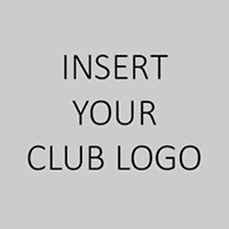 Player Recruitment Officer Reports to: President, Registrar, and committeePurpose of the roleThe Player Recruitment Officer is to promote the club within the community to attract and register new players and keeping existing players within the club.Qualifications & Desirable CharacteristicsHold current or willing to obtain a volunteer “Working with Children Check”Works well in a team environmentOrganisational skillsEffective communication skillsDuties & ResponsibilitiesBe the first point of contact for parents and potential players wanting to know more about your club.Organise recruitment events e.g., “come and try” or “meet the coach” days Create and maintain a register of key relationships in recruitment (e.g. junior clubs, schools etc).Implement player recruitment strategies.Work with marketing team to create marketing material for club participants and new potential players and maintain latest recruitment information on the club website.Time Commitment: 1-6 hours per week or as requiredLast reviewed on: Next review date: Reviewed by: Approved by: 